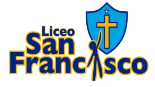 PLAN LECTOR 2017CUARTOS BASICOSQUINTOS BASICOSNºTITULOAUTOR1La RifaJosé Luis Carrasco2Dulce membrilloAna María Polhammer3La Historia de ManúAna Maria del Rio4El monstruo de la calabazaFranny K. Styn/Jim Benton5Jeruso quiere ser gentePilar Mateo6Ambar en cuarto y sin su amigoPaula Dazinger7El chupacabras de PirquePepe Pelayo/BetanNºTITULOAUTOR1Mac el microbio desconocido Hernán del Solar2Aventura en las EstrellasJacqueline Balcells3Mi Amigo el negroFelipe Allende4Las BrujasRonald Dahl5Chimalpopoca , El niño Azteca J. Balcells , Ana María Guinaldes6Quique Hache DetectiveSergio Gomez